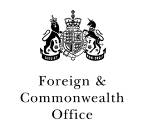 FCO Strategic Programme Fund and Bilateral Programme FundPROJECT PROPOSAL FORM(For projects worth over £80,000)* To be completed by the PostPart A:  To be completed by the Project ImplementerPart B: To be completed by PostUseful links:Programme Office:  	http://ubs.sharepoint.fco.gov.uk/sites/ops/OU/SPF_Office/default.aspx Corporate Procurement: http://ubs.sharepoint.fco.gov.uk/sites/finance/procurement/default.aspxComms & Engagement:	http://restricted.sharepoint.fco.gov.uk/sites/comms/default.aspxProject TitleWhich Programme is the funding being sought from *Policy Programme title or Bilateral Programme BudgetProject Code * To be added once the Project has been approved and the code is provided by the Programme TeamIs the Project ODA eligible *      Yes/NoODA Codes *To be added by Post using guidance in Annex 2 and 3 of “OECD’s ODA Reporting Guidance”.Input Sector CodeODA Codes *To be added by Post using guidance in Annex 2 and 3 of “OECD’s ODA Reporting Guidance”.Channel of Delivery CodeODA Codes *To be added by Post using guidance in Annex 2 and 3 of “OECD’s ODA Reporting Guidance”.Project TitlePurposeThis must be NO MORE than one sentence, clearly setting out the “change” to be deliveredContext and Need for the ProjectIn no more than 200 words, provide the background to the issue this project will change, what the expected final Outcome will be, and (where applicable) why the UK should fund this projectShort Project SummaryIn no more than 200 words explain what the project plans to achieve and how (setting out how the Outputs will deliver the Purpose/Objective, and how the activities will deliver each relevant Output), and what difference will it make on the ground over the next few years?This question will be looked at again during any Evaluation of this project, and when an Impact Report is done. The success of the project will largely be judged on what is said hereCostWhat is the TOTAL cost of the Project Please detail the cost to the FCO and, if relevant the cost to co-fundersIf relevant, please provide costs for future Financial years.  Please note, the cannot guarantee funding for future yearsPproject funds are paid quarterly in arrears.FY15/16£££CostWhat is the TOTAL cost of the Project Please detail the cost to the FCO and, if relevant the cost to co-fundersIf relevant, please provide costs for future Financial years.  Please note, the cannot guarantee funding for future yearsPproject funds are paid quarterly in arrears.Cost to FCO£Cost to Co-funders£CostWhat is the TOTAL cost of the Project Please detail the cost to the FCO and, if relevant the cost to co-fundersIf relevant, please provide costs for future Financial years.  Please note, the cannot guarantee funding for future yearsPproject funds are paid quarterly in arrears.£££CostWhat is the TOTAL cost of the Project Please detail the cost to the FCO and, if relevant the cost to co-fundersIf relevant, please provide costs for future Financial years.  Please note, the cannot guarantee funding for future yearsPproject funds are paid quarterly in arrears.Cost to FCO£Cost to Co-funders£Co-FundingHas funding for this project been sought from other donors (EU, DfID, other countries), Private institutions or the host government?    If Yes, please provide details including source and amount.  If No, why not, and were options for doing so explored?Yes / NoYes / NoYes / NoYes / NoTimingPlanned start date:Planned completion date:PLEASE ATTACH A FULL ACTIVITY BASED BUDGET (in Excel).  Proposals without an activity based budget will not be consideredThe Activity Based Budget must match the activities and timings set out belowPLEASE ATTACH A FULL ACTIVITY BASED BUDGET (in Excel).  Proposals without an activity based budget will not be consideredThe Activity Based Budget must match the activities and timings set out belowPLEASE ATTACH A FULL ACTIVITY BASED BUDGET (in Excel).  Proposals without an activity based budget will not be consideredThe Activity Based Budget must match the activities and timings set out belowPLEASE ATTACH A FULL ACTIVITY BASED BUDGET (in Excel).  Proposals without an activity based budget will not be consideredThe Activity Based Budget must match the activities and timings set out belowPLEASE ATTACH A FULL ACTIVITY BASED BUDGET (in Excel).  Proposals without an activity based budget will not be consideredThe Activity Based Budget must match the activities and timings set out belowWill the Implementing Partner be sub-contracting any other agencies to carry out elements of the project activities?  If Yes, please provide detailsGood procurement procedures must be followed – please refer to Annex C of the FCO Grant ContractYes/NoYes/NoYes/NoYes/NoImplementing Agency Name; Address; Telephone Numbers; Email; WebsiteCountry or countries coveredHave you bid for funding from the FCO in the past three years?Please provide details of any bids made and/or projects implementedProject PlanBased on the information provided in the Summary, use the table below to set out the Purpose, Outputs and Activities to be delivered.  Give the Indicator(s) for the Purpose and each Output, along with the Baseline information, what the target to be reached is, and when it will be delivered by, along with milestones (checkpoints) at which progress will be measured.  This will allow you to monitor and measure progress throughout the Project, and provide clear evidence of the Project’s successIndicator = what will be measured (eg the number of people who will be trained; the increase in positive perceptions of an issue)Baseline = the current status (eg no training exists; current perceptions are x% positive)Sources = where will the information on the baseline data and targets come from (eg data from research carried out by the implementer; open source data)Milestones = the key points at which progress will be tracked (can be specific dates/events or the regular quarterly reports – but provide indicative dates for the latter)Target = what the project will deliver (eg 100 people trained;  50% increase in positive perceptions)Date = the date by which it will be deliveredProject PlanBased on the information provided in the Summary, use the table below to set out the Purpose, Outputs and Activities to be delivered.  Give the Indicator(s) for the Purpose and each Output, along with the Baseline information, what the target to be reached is, and when it will be delivered by, along with milestones (checkpoints) at which progress will be measured.  This will allow you to monitor and measure progress throughout the Project, and provide clear evidence of the Project’s successIndicator = what will be measured (eg the number of people who will be trained; the increase in positive perceptions of an issue)Baseline = the current status (eg no training exists; current perceptions are x% positive)Sources = where will the information on the baseline data and targets come from (eg data from research carried out by the implementer; open source data)Milestones = the key points at which progress will be tracked (can be specific dates/events or the regular quarterly reports – but provide indicative dates for the latter)Target = what the project will deliver (eg 100 people trained;  50% increase in positive perceptions)Date = the date by which it will be deliveredProject PlanBased on the information provided in the Summary, use the table below to set out the Purpose, Outputs and Activities to be delivered.  Give the Indicator(s) for the Purpose and each Output, along with the Baseline information, what the target to be reached is, and when it will be delivered by, along with milestones (checkpoints) at which progress will be measured.  This will allow you to monitor and measure progress throughout the Project, and provide clear evidence of the Project’s successIndicator = what will be measured (eg the number of people who will be trained; the increase in positive perceptions of an issue)Baseline = the current status (eg no training exists; current perceptions are x% positive)Sources = where will the information on the baseline data and targets come from (eg data from research carried out by the implementer; open source data)Milestones = the key points at which progress will be tracked (can be specific dates/events or the regular quarterly reports – but provide indicative dates for the latter)Target = what the project will deliver (eg 100 people trained;  50% increase in positive perceptions)Date = the date by which it will be deliveredProject PlanBased on the information provided in the Summary, use the table below to set out the Purpose, Outputs and Activities to be delivered.  Give the Indicator(s) for the Purpose and each Output, along with the Baseline information, what the target to be reached is, and when it will be delivered by, along with milestones (checkpoints) at which progress will be measured.  This will allow you to monitor and measure progress throughout the Project, and provide clear evidence of the Project’s successIndicator = what will be measured (eg the number of people who will be trained; the increase in positive perceptions of an issue)Baseline = the current status (eg no training exists; current perceptions are x% positive)Sources = where will the information on the baseline data and targets come from (eg data from research carried out by the implementer; open source data)Milestones = the key points at which progress will be tracked (can be specific dates/events or the regular quarterly reports – but provide indicative dates for the latter)Target = what the project will deliver (eg 100 people trained;  50% increase in positive perceptions)Date = the date by which it will be deliveredProject PlanBased on the information provided in the Summary, use the table below to set out the Purpose, Outputs and Activities to be delivered.  Give the Indicator(s) for the Purpose and each Output, along with the Baseline information, what the target to be reached is, and when it will be delivered by, along with milestones (checkpoints) at which progress will be measured.  This will allow you to monitor and measure progress throughout the Project, and provide clear evidence of the Project’s successIndicator = what will be measured (eg the number of people who will be trained; the increase in positive perceptions of an issue)Baseline = the current status (eg no training exists; current perceptions are x% positive)Sources = where will the information on the baseline data and targets come from (eg data from research carried out by the implementer; open source data)Milestones = the key points at which progress will be tracked (can be specific dates/events or the regular quarterly reports – but provide indicative dates for the latter)Target = what the project will deliver (eg 100 people trained;  50% increase in positive perceptions)Date = the date by which it will be deliveredPurpose/Objective:   eg: To strengthen the capacity of Country X’s Ministry of ...... to reduce instances of fraud in processing of applicationsPurpose/Objective:   eg: To strengthen the capacity of Country X’s Ministry of ...... to reduce instances of fraud in processing of applicationsPurpose/Objective:   eg: To strengthen the capacity of Country X’s Ministry of ...... to reduce instances of fraud in processing of applicationsPurpose/Objective:   eg: To strengthen the capacity of Country X’s Ministry of ...... to reduce instances of fraud in processing of applicationsPurpose/Objective:   eg: To strengthen the capacity of Country X’s Ministry of ...... to reduce instances of fraud in processing of applicationsIndicator(s)BaselineSourcesMilestonesTarget & DateChanges in fraud detection rates Xx no. per yearMinistry of Home Affairs Human Resources Departmentxx% increase from baseline by ....xx% increase from baseline by xx date (eg end of project)Output 1:  eg: Training programme deliveredOutput 1:  eg: Training programme deliveredOutput 1:  eg: Training programme deliveredOutput 1:  eg: Training programme deliveredOutput 1:  eg: Training programme deliveredIndicator(s)BaselineSourcesMilestonesTarget & Datee.g.  Number of staff trained and certified0Ministry of Home Affairs Human Resources Department x.x.2014 When course content agreedx.x.2014 When first course deliveredetc...100 staff trained and certified by ...Activities linked to Output 11.11.21.3etc..1.11.21.3etc..1.11.21.3etc..1.11.21.3etc..Output 2:  Output 2:  Output 2:  Output 2:  Output 2:  Indicator(s)BaselineSourcesMilestonesTarget & DateActivities linked to Output 12.12.22.3etc..2.12.22.3etc..2.12.22.3etc..2.12.22.3etc..Output 3:  Output 3:  Output 3:  Output 3:  Output 3:  Indicator(s)BaselineSourcesMilestonesTarget & DateActivities linked to Output 33.13.2 3.33.13.2 3.33.13.2 3.33.13.2 3.3ADD MORE LINES AS NEEDEDADD MORE LINES AS NEEDEDADD MORE LINES AS NEEDEDADD MORE LINES AS NEEDEDADD MORE LINES AS NEEDEDSustainability How will the project ensure benefits are sustained once the project funding ends?Monitoring Please note that the Grant Contract specifies the need for (at least) quarterly reporting on progress and financesHow will the monitoring be carried out and by whom eg site visits, regular meetings etcHow will the monitoring be carried out and by whom eg site visits, regular meetings etcHow will the monitoring be carried out and by whom eg site visits, regular meetings etcHow will the monitoring be carried out and by whom eg site visits, regular meetings etcRisksWhat are the key risks in implementing this project and how are you going to manage themAdd more lines as requiredLarger/higher value projects will require a full Risk Management Strategy. You should consider whether one is needed for this project.You should also think here about when risks should be flagged up to Programme Managers in LondonRiskImpact Low/Medium/ HighLike-lihoodL/M/HManagementHow will the risk be managed and monitored, what are the mitigating actions, and who is the risk ownerEscalation PointAt what stage will the management of this risk need to be escalated to a more senior colleague and/or flagged to LondonRisksWhat are the key risks in implementing this project and how are you going to manage themAdd more lines as requiredLarger/higher value projects will require a full Risk Management Strategy. You should consider whether one is needed for this project.You should also think here about when risks should be flagged up to Programme Managers in LondonRisksWhat are the key risks in implementing this project and how are you going to manage themAdd more lines as requiredLarger/higher value projects will require a full Risk Management Strategy. You should consider whether one is needed for this project.You should also think here about when risks should be flagged up to Programme Managers in LondonRisksWhat are the key risks in implementing this project and how are you going to manage themAdd more lines as requiredLarger/higher value projects will require a full Risk Management Strategy. You should consider whether one is needed for this project.You should also think here about when risks should be flagged up to Programme Managers in LondonStakeholdersWho are the people or groups with an interest in this project and who will be affected by it and/or can influence its success either positively or negatively?  How will you manage your engagement with themAdd more lines as requiredLarger/higher value projects will require a full Stakeholder Engagement & Communications Strategy. You should consider whether one is needed for this project.StakeholdersInterestL/M/HInfluenceL/M/HEngagement / Communications plan(How to engage, how often and who by/who to)OwnerStakeholdersWho are the people or groups with an interest in this project and who will be affected by it and/or can influence its success either positively or negatively?  How will you manage your engagement with themAdd more lines as requiredLarger/higher value projects will require a full Stakeholder Engagement & Communications Strategy. You should consider whether one is needed for this project.StakeholdersWho are the people or groups with an interest in this project and who will be affected by it and/or can influence its success either positively or negatively?  How will you manage your engagement with themAdd more lines as requiredLarger/higher value projects will require a full Stakeholder Engagement & Communications Strategy. You should consider whether one is needed for this project.StakeholdersWho are the people or groups with an interest in this project and who will be affected by it and/or can influence its success either positively or negatively?  How will you manage your engagement with themAdd more lines as requiredLarger/higher value projects will require a full Stakeholder Engagement & Communications Strategy. You should consider whether one is needed for this project.Beneficiary GroupsDescribe the level of participation of beneficiary group(s) in planning the project Does the plan reflect the wishes/needs of the beneficiaries[Beneficiaries are those organisations, groups or individuals who are benefitting from the change that the project will deliver]Signature of Implementing Agency Lead ContactDateWhat Programme or CBP Objective  does this project help meet ProgrammeWhat Programme or CBP Objective  does this project help meet CBPHow will this project help to deliver that Objective Contact name and details at PostIn addition to the “need for the Project” set out above, what benefit will the Project deliver for the UK?Please note that if the Project is ODA eligible the primary purpose of the Project must be the development of the host country. How have lessons learned from previous similar projects been taken into consideration in the development of this ideaWhat consideration has been given to an exit strategy to ensure that the project does not create dependence?  Please provide detailsEvaluation Will this project be evaluated?  Projects over £500,000 must be evaluated, and this should happen within 6-12 months of the Project Completion Report being submitted to LondonFor Projects between £100,000 and £500,000 please highlight to the Programme Team if you think it would be useful for this Project to be evaluated.Yes / No: Yes / No: Evaluation Will this project be evaluated?  Projects over £500,000 must be evaluated, and this should happen within 6-12 months of the Project Completion Report being submitted to LondonFor Projects between £100,000 and £500,000 please highlight to the Programme Team if you think it would be useful for this Project to be evaluated.When: When: Evaluation Will this project be evaluated?  Projects over £500,000 must be evaluated, and this should happen within 6-12 months of the Project Completion Report being submitted to LondonFor Projects between £100,000 and £500,000 please highlight to the Programme Team if you think it would be useful for this Project to be evaluated.Yes / No:Yes / No:Please ensure that a decision is made with the Programme Team and the evaluation is added to the evaluation plan. Funding for Project Evaluations will have to come from the Programme budgetPlease ensure that a decision is made with the Programme Team and the evaluation is added to the evaluation plan. Funding for Project Evaluations will have to come from the Programme budgetPlease ensure that a decision is made with the Programme Team and the evaluation is added to the evaluation plan. Funding for Project Evaluations will have to come from the Programme budgetThe ImplementerProvide details of any previous work with the Implementing Agency, and relevant background information on financial, reputational, organisational etc issuesCross Cutting Issues What additional impact will the project have on issues such as the environment, diversity, gender, and human rights?Please note both positive and negative possible impactsCross Cutting Issues What additional impact will the project have on issues such as the environment, diversity, gender, and human rights?Please note both positive and negative possible impactsHuman rights (HR) assessment  For projects in the security and justice sectors: Have you completed an assessment under the Overseas Security & Justice Assistance Guidance?Human rights (HR) assessment  For projects in the security and justice sectors: Have you completed an assessment under the Overseas Security & Justice Assistance Guidance?Yes / NoPlease summarise the results including the key risks and mitigation measures and overall ratingPlease summarise the results including the key risks and mitigation measures and overall ratingFor other projects: Do you consider that there is a serious risk that the assistance might directly or significantly contribute to a violation of human rights and/or IHL?  For other projects: Do you consider that there is a serious risk that the assistance might directly or significantly contribute to a violation of human rights and/or IHL?  If YES what is the risk:CHECKLISTCHECKLISTCHECKLISTConsultancy Value ProgrammeAre consultants being used in the delivery of this Project?  If yes, please ensure that you check the requirements within the CVP on Corporate Procurement Group’s Sharepoint siteConsultancy Value ProgrammeAre consultants being used in the delivery of this Project?  If yes, please ensure that you check the requirements within the CVP on Corporate Procurement Group’s Sharepoint siteYes/NoMarketing & Advertising FreezeWill elements of the Project include Marketing or Advertising products and services that are externally procured i.e. will incur cost to FCO. If yes, refer to the guidance on the Comms & Engagement Sharepoint site and complete the necessary clearance formsMarketing & Advertising FreezeWill elements of the Project include Marketing or Advertising products and services that are externally procured i.e. will incur cost to FCO. If yes, refer to the guidance on the Comms & Engagement Sharepoint site and complete the necessary clearance formsYes/NoTV & Film ProductionIs the project producing any television programmes or films (including documentaries)? If yes, you must seek approval from PrivateOffice in advance of the activities.TV & Film ProductionIs the project producing any television programmes or films (including documentaries)? If yes, you must seek approval from PrivateOffice in advance of the activities.Yes/NoAdvance PaymentsWill the implementer require payments in advance? If Yes, please complete the Advance Payment request Form (Programme Office’s Sharepoint site) as early as possible.  Please note, advance payments will ONLY be made where there is a clear justificationAdvance PaymentsWill the implementer require payments in advance? If Yes, please complete the Advance Payment request Form (Programme Office’s Sharepoint site) as early as possible.  Please note, advance payments will ONLY be made where there is a clear justificationYes/No Single Source JustificationHas the project been part of an open Bidding Round or Tender process?  If not you may need to complete an SSJ.  Please refer to Corporate Procurement GroupSingle Source JustificationHas the project been part of an open Bidding Round or Tender process?  If not you may need to complete an SSJ.  Please refer to Corporate Procurement GroupYes/NoGiftingWill any of the goods procured during the project become the property of the implementer or beneficiary? If Yes, please consult the Gifting & Granting Guidance (Programme Office’s Sharepoint site).  Please note, goods purchased during a project will usually remain the property of HMG and will need to be disposed of in accordance with guidance GiftingWill any of the goods procured during the project become the property of the implementer or beneficiary? If Yes, please consult the Gifting & Granting Guidance (Programme Office’s Sharepoint site).  Please note, goods purchased during a project will usually remain the property of HMG and will need to be disposed of in accordance with guidance Yes/NoContractThere must be a signed contract in place between FCO and the implementer, prior to any activities commencing.  Please ensure that the implementer is aware of the content of the Contract well in advance of having to sign.  Please refer to guidance on Grant Contracts (Programme Office’s Sharepoint site). If the project is being implemented by a commercial organisation/ business, please see CPG’s Sharepoint site for guidance on Commercial Contracts.ContractThere must be a signed contract in place between FCO and the implementer, prior to any activities commencing.  Please ensure that the implementer is aware of the content of the Contract well in advance of having to sign.  Please refer to guidance on Grant Contracts (Programme Office’s Sharepoint site). If the project is being implemented by a commercial organisation/ business, please see CPG’s Sharepoint site for guidance on Commercial Contracts.Due DiligenceReasonable checks must be made on the potential implementing organisation prior to initiating the project. Please detail what checks will/have been carried out, and the findings, on at least:Financial position (you can ask to see their books)Capacity to carry out workLocal reputation for deliveryDue DiligenceReasonable checks must be made on the potential implementing organisation prior to initiating the project. Please detail what checks will/have been carried out, and the findings, on at least:Financial position (you can ask to see their books)Capacity to carry out workLocal reputation for deliveryCan this project be referred to publicly, or are there sensitivities that would preclude publicity.If public, please provide an unclassified form of words describing the project, which can be used in briefing materials.Comments from Policy Desk either geographical or thematicDoes the project have the support of the relevant desk? Date of Post Programme Board at which the bid was approvedComments from Post Programme Board[Note: All bids must be appraised by the Post Programme Board]Include here, information on why the Project was approved, what additional work was needed prior to approval, further information for the Strategic Programme Board in LondonSignature of Board Chair DateOnce approved by the Post Programme Board, non-Bilateral and non-devolved Programme Budget projects should be forwarded to the Programme Team in London for discussion at the Strategic Programme BoardOnce approved by the Post Programme Board, non-Bilateral and non-devolved Programme Budget projects should be forwarded to the Programme Team in London for discussion at the Strategic Programme BoardOnce approved by the Post Programme Board, non-Bilateral and non-devolved Programme Budget projects should be forwarded to the Programme Team in London for discussion at the Strategic Programme BoardComments from Strategic Programme BoardDate